СВЕДЕНИЯ ИЗ РЕЕСТРА ПУСТУЮЩИХ ДОМОВ НА 24  ЯНВАРЯ  2022 ГОДА№Место нахождение жилого дома Срок непроживания в жилом доме дата государственной регистрации в едином государственном регистре недвижимого имущества, прав на него и сделок с ним Материал стенЭтажность жилого домаПлощадь жилого домаСведения о регистрации земельного участка в органах государственной регистрации и земельному кадастру Дата включении жилого дома в реестр пустующих домов Фотография жилого дома001Беларусь, Витебская область, Лепельский район, город Лепель, улица Чапаева, дом 2более 3 лет13.11.1964деревоодноэтажный54,3право не зарегистрировано17 января 2020 года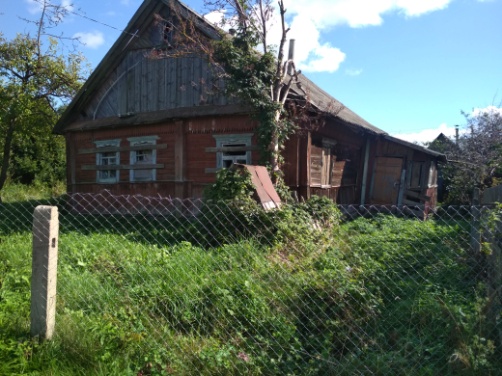 002Республика Беларусь, Витебская область, Бобровский сельсовет, деревня Отоки, дом 4более 3 лет29.12.1990деревоодноэтажный36,5право не зарегистрировано16 июля 2021 года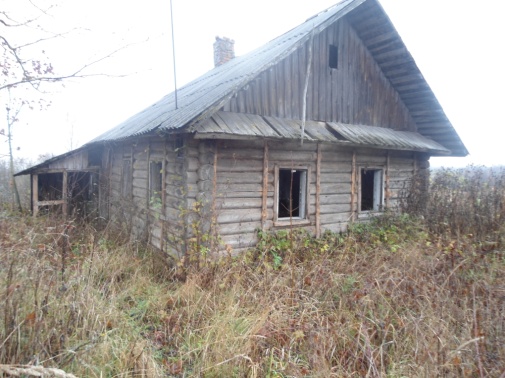 003Республика Беларусь, Витебская область, Бобровский сельсовет, деревня Костинка, дом 4более 3 лет17.10.1987деревоодноэтажный79,5право пожизненного владения21 января 2022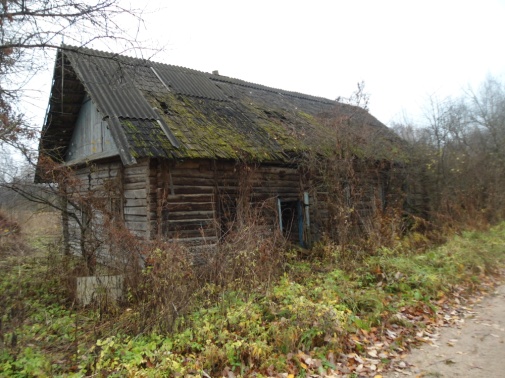 004Республика Беларусь, Витебская область, Бобровский сельсовет, деревня Замошье, улица Ботаническая, дом 3более 10 лет19.06.1989деревоодноэтажный54,97право не зарегистрировано21 января 2022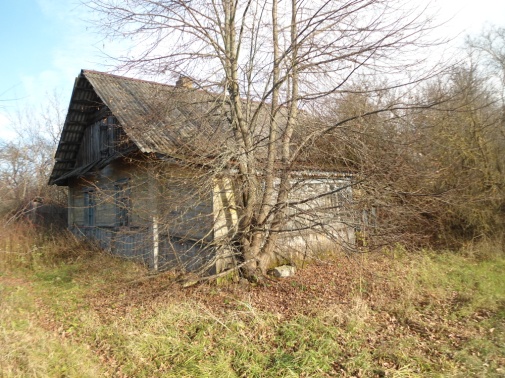 005Республика Беларусь, Витебская область, Бобровский сельсовет, деревня Суша, улица Садовая, дом 29более 3 лет19.06.1989деревоодноэтажный62,62право не зарегистрировано21 января 2022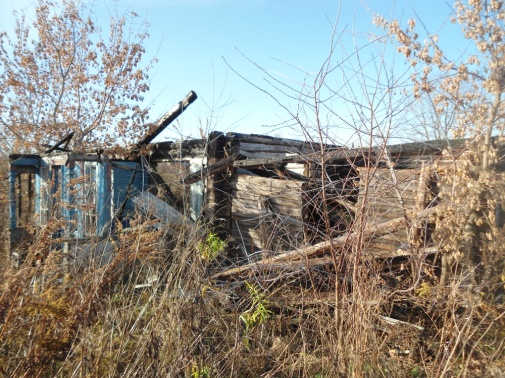 